各教学班班级人员名单确认表操作筛选流程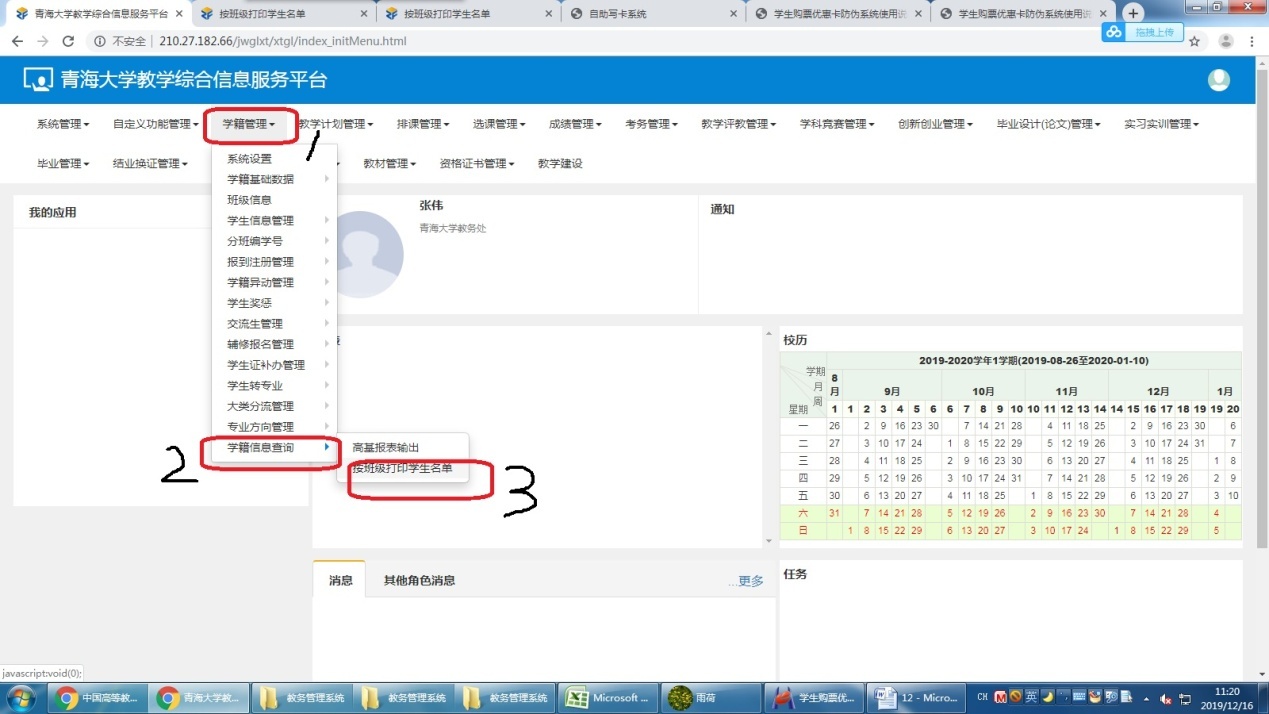 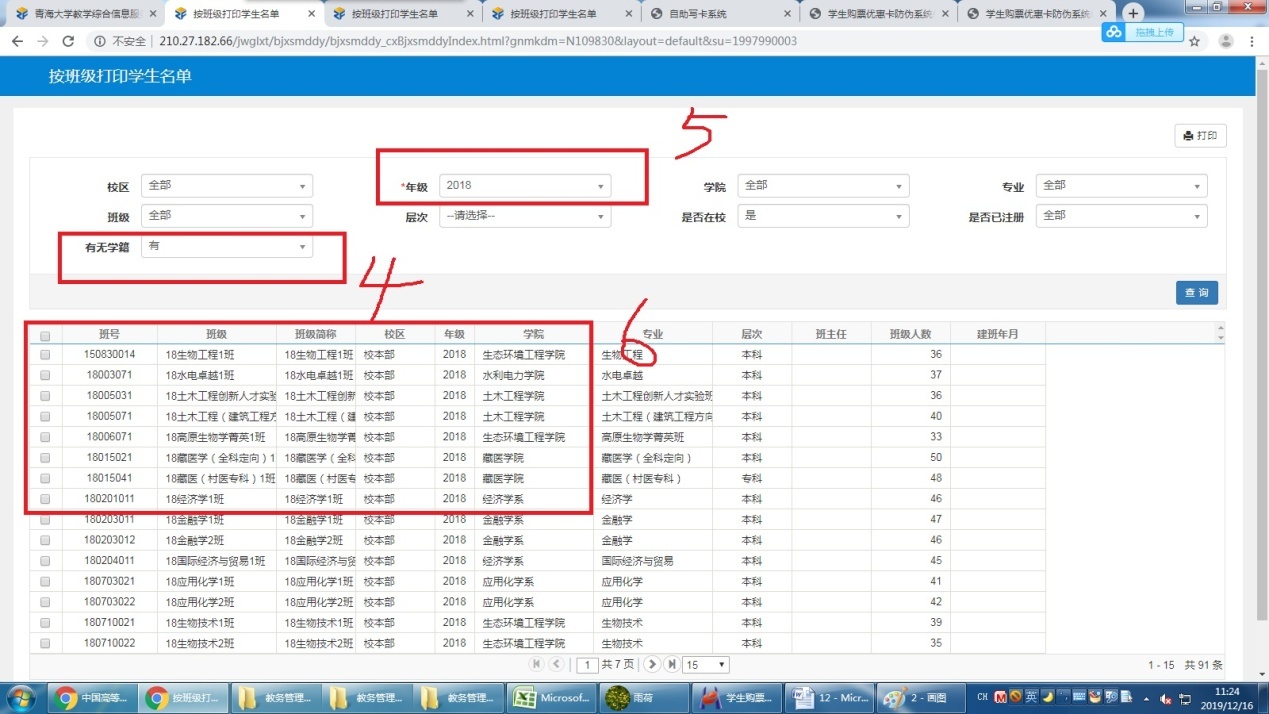 